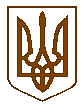 УКРАЇНАБілокриницька   сільська   радаРівненського   району    Рівненської    областіВ И К О Н А В Ч И Й       К О М І Т Е Т       РІШЕННЯ  19  березня  2020  року                                                                                 № 57                                                           Про затвердження заходів щодо із вшанування пам’яті захисниківУкраїни, які загинули в боротьбіза незалежність, суверенітет ітериторіальну цілісність Українина території Білокриницької сільської ради             На виконання розпорядження Рівненської районної державної адміністрації № 87 від 21.02.2020 року «Про районний план заходів із вшанування пам’яті захисників України, які загинули в боротьбі за незалежність, суверенітет і територіальну цілісність України,  з метою  вшанування громадян України,  з метою гідного вшанування пам’яті військовослужбовців і учасників добровольчих формувань, увічнення їх героїзму, зміцнення патріотичного духу у суспільстві, керуючись ст. 26  Закону України «Про місцеве самоврядування в Україні», виконавчий комітет Білокриницької сільської радиВИРІШИВ:Інформацію секретаря сільської ради, І.Захожої  щодо заходів із вшанування пам’яті захисників України, які загинули в боротьбі за незалежність, суверенітет і територіальну цілісність України на території Білокриницької сільської ради, взяти до уваги.Затвердити заходи щодо  заходів із вшанування пам’яті захисників України, які загинули в боротьбі за незалежність, суверенітет і територіальну цілісність України на території Білокриницької сільської ради згідно з  додатком 1.Контроль за виконання даного рішення залишаю за собою.Сільський голова                                                                      Тетяна ГОНЧАРУКДодаток 1до рішення виконавчого комітету
Білокриницької сільської  ради
від «19»  березня  2020 р.  № 57ПЛАН   ЗАХОДІВщодо заходів із вшанування пам’яті захисників України, які загинули в боротьбі за незалежність, суверенітет і територіальну цілісність України на території Білокриницької сільської радиСекретар виконкому                                                                  Інна ЗАХОЖА№ з/пЗміст основного завданняСтрок виконанняВідповідальні за виконання1Вживати необхідні заходи щодо упорядкування та підтримання у належному стані пам’ятників, пам’ятних знаків, секторів  військових поховань, місць поховань захисників України, які загинули в боротьбі за незалежність, суверенітет і територіальну цілісність України.Щороку до 29 серпняОрган місцевого самоврядування, депутати сільської ради, виконавчий комітет2Звертатися до релігійних організацій із пропозицією проводити панахиди за захисниками України, які загинули у боротьбі за незалежність, суверенітет і територіальну цілісність України.Щороку до 29 серпняОрган місцевого самоврядування3Забезпечувати проведення в населених пунктах району заходів щодо вшанування пам’яті захисників України, які загинули в боротьбі за незалежність, суверенітет і територіальну цілісність України, за участю представників місцевих органів виконавчої влади, органів місцевого самоврядування, учасників заходів із забезпечення національної безпеки і оборони, відсічі і стримування збройної агресії Російської Федерації, представників духовенства, громадськості.Щороку до 29 серпняОрган місцевого самоврядування 4Проводити урочисті покладання квітів до пам’ятників, меморіальних знаків, місць поховань захисників України та урочисті збори за участю ветеранів війни, членів сімей загиблих захисників України, громадськості.Щороку до 28-29 серпняОрган місцевого самоврядування, депутати сільської ради, виконавчий комітет5Оголошувати 29 серпня о 10-й годині хвилину мовчання на вшанування пам’яті захисників України, які загинули в боротьбі за незалежність, суверенітет і територіальну цілісність України.Щороку до 29 серпняОрган місцевого самоврядування6Організувати зустрічі та розглядати звернення членів сімей загиблих (померлих) учасників АТО/ООС, а також сприяти реалізації ініціатив громадськості з метою виявлення проблемних питань їх соціального забезпечення та вжиття заходів для вирішення.ПостійноОрган місцевого самоврядування, спеціалісти сільської ради7Організувати у закладах освіти, культури тематичні виставки, перегляди фільмів, інші тематичні заходи, присвячені вшануванню пам’яті захисників України, які загинули в боротьбі за незалежність, суверенітет і територіальну цілісність України.ПостійноОрган місцевого самоврядування, керівники установ8Сприяти широкому висвітленню у засобах масової інформації заходів із вшанування пам’яті захисників України, які загинули в боротьбі за незалежність, суверенітет та територіальну цілісність України.Щороку у серпніСекретар сільської ради